上 海 华 力 微 电 子 有 限 公 司Shanghai Huali Microelectronics Corporation欢迎参加华力2017届春招首场宣讲会！时间：2017/2/21（周二）13:30~16:00地点：长宁区定西路1295号硅所四号楼4楼报告厅流程：宣讲+笔试携带：简历、成绩单和推荐表复印件、水笔、铅笔（笔头削尖）公司简介：上海华力微电子有限公司成立于2010年1月，拥有中国大陆第一条全自动12英寸集成电路Foundry生产线，工艺水平达到55-40-28nm技术等级。华力微电子采用代工模式，为设计公司、IDM公司和其他系统公司代工逻辑和闪存芯片。公司位于中国上海张江高科技园区，在中国台湾地区、日本、北美等地均设有办公室，提供销售与技术支持。公司性质为国有控股企业。华力微电子的优势：尖端的工艺设备配置，领先的生产制造能力完备的逻辑及特色工艺，全方位的晶圆代工服务全面的品质与管理控制华力二期正式起航：国家集成电路产业生产力布局的重点芯片生产线，上海“十三五”重大产业项目数百亿投资，六大区块协同建设，功能配套齐全工艺聚焦28-20-16-14纳米 福利保障：除了富有竞争力的起薪外，华力更提供：稳定的加薪、完善的福利、全方位的绩效激励……单身宿舍、食堂佳肴、（短驳）班车、各种工会协会的员工凝聚及关怀活动……培训与发展：	公司关注员工的个人成长及发展，鼓励员工尝试多种学习方式，在工作中接受不同的机会和挑战，并提供可能的一切帮助和指导，满足员工在各职业发展阶段的不同需求。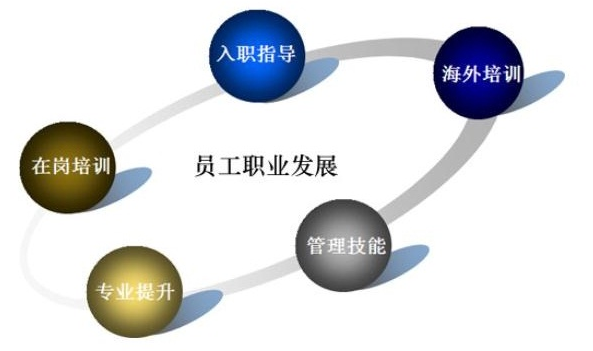 应聘方式：（校招子站建设中，预计2/20上线，请持续关注）如欲投递简历，请在信封或邮件标题注明应聘职位，书写格式如下：姓名_应聘职位_学历_专业_学校  联系邮箱: hr@hlmc.cn其他信息：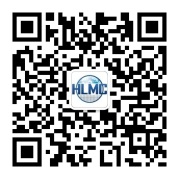 官网：http://www.hlmc.cn 微信：华力微招聘地址：上海浦东张江高科技园区高斯路497号电话：（021）61871212传真：（021）61870100邮编：201203                                               关注“华力微招聘”                                                     校招动态尽在掌握附：华力微电子2017届春季校园招聘岗位大类及详细列表上海华力微电子2017届春季校园招聘计划工艺工程师学历：博士/硕士专业：材料、化学/化工、物理、微电子职位描述：减少工艺缺陷，改进工艺条件，维护工艺的稳定性，提高成品率；通过优化工艺条件等方法，提高生产效率，保证产能需求；通过SecondSource、优化作业条件等方法，不断降低成本；参与新材料的评估，协助设备工程师进行相关问题的调查，做好工艺设备的选型、安装调试，按时移交，满足产能需求。工作需要翻班。工艺集成工程师学历：博士/硕士	专业：微电子、材料、物理等	职位描述：通过不良解析、工艺优化，对策立项和改善措施实施，提高良品率；推动工艺的优化，提高产品Cp/Cpk，不断地创造和展开新技术，参与新设备的评估，提高生产能力和品质；协调处理制品生产中的异常事故，采取对策，降低STOP LOT率和废弃率；提高品质，提高客户满意度。工作需要翻班。良率提升工程师学历：博士/硕士专业：理工科类职位描述：分析所负责Layer（产品）的DD状况，分析主要的问题点，并推动问题的改善；对新模式和重大问题进行分析，及时反馈到相关部门，减小生产线的受损；负责所管辖产品（Layer）的Recipe状况，并制定改善计划；对问题装置进行Down机，对修复后的状况进行跟踪和确认；制定监控规范，在线检测的操作，以保证在线监控组人员有序有指导的工作；负责设备的应用方面的调试任务，保证设备按计划投入使用。WAT工程师学历：硕士/本科专业：微电子、物理、材料职位描述：负责用于监控制程稳定性和新产品开发的各类半导体器件的电性参数测试，问题解决；负责所管理的产品程式的建立、探针卡管理、数据处理系统设置和测试问题的分析和解决等，以保证WAT测试的顺利进行；与设备工程师和厂商合作完成新机台的导入，保证机台按计划投入使用；对已有机台进行监控，解决机台相关的问题；为新测试结构开发算法，并进行调试、验证，保证测试数据的正确性；制定相应的操作规范，以保证制造部门和相关人员能有序的进行工作。动力（运行）工程师学历：本科专业：建筑工程与设备、机械类、电气、自动化、化学、水处理职位描述：熟悉并掌握洁净室及动力各系统（洁净空调系统、排气系统、纯/废水处理系统、一般/特殊气体化学品系统）的运行管理，能力完善和提高计划的实施，制定相应的预算，并负责跟踪完成情况，提出改善措施。参加对上述系统运行中发生的异常情况的原因分析，研究解决问题的对策，并制定实施的方案和计划。 对上述各动力系统运行状况（动力源的使用量、供给能力）、潜在能力有详细的了解。对于厂区内自行生产的动力源定期进行成本核算。 在动力系统稳定运行的基础上，组织和指导对指定范围内的动力系统进行降低生产成本、节省能源、提高设备性能的改造工作。 工作需要翻班。OPC（光学临近效应修正）工程师学历：博士/硕士专业：光学、物理、微电子等职位描述:负责OPC数据分析，OPC模型建立及验证，OPC程序建立，OPC持续改进以达成研发目标 先进工艺OPC模型建立及验证，先进工艺OPC，Litho相关RET技术研究 支持TD集成和Tapeout,对应新产品流程, 程序编制, 提高良品率等工作 做好OPC对Fab的工艺转移工作 先进工艺集成研发工程师学历：博士/硕士专业：微电子、物理、材料等职位描述：负责新工艺及新技术的开发，制定工艺流程及具体步骤规格，并使之适于量产；通过不良解析、工艺优化、器件电性分析，对策立项和改善措施实施，提高良品率并通过可靠性验证；推动工艺的简化和优化，参与新设备、新材料的评估。先进工艺研发工程师学历：博士/硕士专业：微电子、物理、材料职位描述：负责新工艺流程中具体工艺（如光刻，干刻，薄膜，离子注入，湿法等）的开发和建立，满足工艺规格的要求；维护工艺稳定，优化工艺参数，减少工艺缺陷，提升制品良品率；处理工艺过程中出现的各种问题，保证研发项目按预定计划顺利实施完成；收集实验数据，整理实验报告，准备技术文档，完成技术转移工作；完成新工艺、新材料、新设备的评估、引进工作。工艺模型（SPICE）研发工程师学历：博士/硕士专业：微电子、物理、计算机职位描述：负责Spice相关测试结构的设计及优化；负责包括逻辑、高压及存储器器件在内等DC/AC参数测试及Spice建模及维护；负责SRAM bit cell的Spice建模及维护；负责RF射频Spice模型的开发及维护；为客户以及公司相关部门提供Spice模型方面的技术支持。器件设计工程师（含TCAD方向）学历：博士专业：微电子、物理、材料职位描述：负责先进逻辑器件, 高压器件(LDMOS), Flash器件的调试及优化，配合研发需要，不断地执行改善计划；负责制定实验计划，对实验制品进行电性测试及分析，并完成实验报告；配合集成工程师，改善器件性能，提升制品良品率；处理实验制品生产中的异常事故，使制品生产流畅进行。Logic IP设计工程师学历：博士/硕士专业：微电子，集成电路职位描述：设计先进工艺中芯片所使用的数字IP （65纳米及以下）；定义数字IP模块的规格及功能，线路的设计，输入，前仿真和后仿真；与版图工程师一起做版图规划，与测试工程师一起做硅验证测试及侦错。Analog Circuit设计工程师学历：博士/硕士专业：微电子，集成电路职位描述：设计先进工艺中芯片所使用的模拟、混合信号IP模块 （65纳米及以下）；定义IP模块的规格及功能线路的设计，输入，前仿真和后仿真；与版图工程师一起做版图规划，与测试工程师一起做硅验证测试及侦错；有下列相关的工作经验优先考虑- Charge pump, VCO, eFuse, PLL, BGR, Regulator, ADC/DAC etc.Library设计工程师学历：博士/硕士专业：微电子，集成电路职位描述：熟悉半导体器件原理与数字、模拟电路；设计Foundry base的通用型I/O及客制化I/O，设计ESD保护的模块与方案，满足不同产品应用的需要；设计Foundry 工艺研发用SRAM TQV，为客户定制SRAM IP以及开发Memory complier；设计Foundry base的标准单元库，开发完整的设计文件包，纂写datasheet；指导版图工程师完成版图规划，协助测试工程师完成硅片级验证。PDK工程师学历：博士/硕士/本科专业：微电子，集成电路，电子相关专业职位描述：基于PAS平台/skill语言独立开发PDK library，包括pcell,callback,CDF,symbol view等；掌握Cadence virtuoso，calibre/pvs/icv等相关EDA工具，独立完成PDK的仿真验证及物理验证；熟悉器件物理结构、Layout Design Rule及spice model，能根据客户及工艺的具体要求完成PDK的开发；学习TCL/perl等脚本语言，实现PDK开发和验证的自动化。IP评价工程师学历：硕士/本科专业：集成电路，自动化，通信职位描述：从事IP的电路性能评价、以及IP相关产品的测试程序开发；负责硅片级IP程序开发、评价与验证，如：FLASH/MEMORY COMPILER/SRAM/EFUSE等；负责IP产品板级测试环境搭建与产品验证；负责测试用探针卡、PCB、单片机的设计开发；与设计工程师工艺工程师一起做硅验证测试及侦错,能对PFA 如TEM/SEM 等分析手段了解、协同制订测试方案；熟练使用ATE、Prober、示波器、逻辑分析仪等测试工具； 熟悉Unix/Linux操作环境，掌握C 、VB、汇编、MATLAB语言者佳产品工程测试工程师学历：硕士/本科专业：电子工程，计算机、自动化职位描述：负责在Mosaid等测试平台上开发产品测试程序及其程序验证；同产品工程师、产品设计部门或客户合作，负责对新产品进行验证；提供测试相关的技术支援：操作、程序再开发及测试技术资料整理，并在会议中展示；负责相关产品硬件维护整理。产品工程师学历：博士/硕士专业：微电子、材料物理、物理职位描述：负责产品良率提升：充分运用电性、物性分析工具，整合芯片制程，测试，设计等信息，分析相关数据，快速准确解决良率问题；与客户沟通，处理客户针对产品良率提出的需求，给予技术支持，处理、收集相关数据以解决有关产品良率的技术问题，让客户满意； 负责产品测试后的良率管控及出货控制；审查设计规则验证的结果，和工艺集成工程师合作拟定违反设计规则的处理措施。失效分析工程师学历：硕士专业：电子、物理、材料职位描述：制订所负责的失效分析设备，分析软件的使用流程和整个流程中各个环节的具体操作规范、方法和注意事项；制订所负责的各类失效分析设备，软件的日常维护保养方法以及相应的管理规程；按照相关规程和作业指导手册开展各类失效分析业务（如Low Yield FA, Reliability FA, WAT FA等），从而确保能够提供符合要求的数据、图片、分析报告等；为相关部门工程师提供物性/电性失效分析的技术支持，如参与新产品，新工艺导入过程，研究与之相应的电性分析能力是否具备，并提供相应的解决方案；与外协分析机构合作，共同开展物性/电性失效分析工作。可靠性分析研发工程师学历：博士/硕士专业：微电子、物理、材料职位描述：为解决可靠性失效问题，从事可靠性失效机理测试，研究和方法开发；测试异常数据的验证和问题的解决，撰写可靠性报告；可靠性相关工艺和产品改善方法的研究；测试结构设计。质量工程师学历：硕士/本科专业：电子类职位描述：通过不良解析、工艺优化，对策立项和改善措施实施，提高良品率；积极推动工艺的简化和优化，积极参与新设备、新材料的评估，最大限度地降低Cost；提高产品Cp/Cpk，不断地创造和展开新技术，积极参与新设备的评估，提高生产能力和品质；即时组织并及时处理制品生产中的重大异常事故，采取根本对策，来降低STOP LOT率和废弃率；提高客户满意度，提高品质,更大程度地满足客户要求。设备工程师学历：硕士/本科专业：材料、化学、机械工程、自动化、机械电子职位描述：负责设备选型、搬入以及后期的设备安装调试工作，满足生产需求；处理设备故障，编写设备作业指导书，按照指导书对设备进行定期维护保养，保证设备正常运转；改善设备性能，对设备进行升级改造，优化作业方法，提高生产效率，降低设备运行成本；协助工艺工程师进行相关问题调查，维护设备稳定性，减少工艺缺陷，提高成品率；制订培训计划，对制造部人员进行培训，提高制造部作业水平；强化供应商管理，提高服务质量；工作需要翻班。流片工程师学历：本科专业：电子类、物理类职位描述： 负责处理先进工艺芯片的流片步骤 （65纳米及以下）； 在芯片版图中插入IP 模块； 芯片版图的设计规则及LVS的检查； 可制造性设计的检查及分析。IP版图工程师学历：本科专业：电子类、物理类职位描述：版图规划及产生；版图规则设计及LVS的检查；开发IP设计包。IT系统开发工程师学历：硕士/本科专业：计算机、通信、自动化职位描述：进行用户/客户需求了解、分析，提出系统改进、功能扩充意见，并推动实施和参与项目管理；承担Report测试和版本更新、相关应用软件安装及维护、进行一般故障分析和解决软件故障问题，满足用户依赖需求；协助设计、开发Report相关应用软件系统、提出系统改进意见方案；根据用户反馈，协调厂商或自行持续改进相关系统；独立或合作按时完成开发任务，保证软件质量。生产控制工程师学历：硕士/本科专业：工业工程、管理科学职位描述：收集整合销售需求，为制定生产计划提供依据；参与建立静态产能计算模型、分析产能并进行生产规划；处理客户订单，协调制造、工程等相关部门对客户需求予以及时响应；安排客户产品及时出货，并提供相关报告； 对在制品库存，及客户暂停库存等进行管理。工业工程工程师学历：博士/硕士专业：工业工程，管理科学与工程，运筹学职位描述：1)	 收集和分析生产设备信息和运行数据情况，协助IT建立设备WPH测算模型；2)	 收集和分析生产线效率数据与指标，协助IT建立生产设备运行相关数据分析系统；3)	 进行生产线效率评价，并分析产生原因，提出对策，推进实施。采购工程师学历：硕士/本科专业：国际贸易相关职位描述：根据需求计划编制“采购订单”，适时、适量、适价进行采购作业，完成采购任务，确保按计划及时采购所需材料及相关服务，保障生产正常进行；处理日常采购订单，全程跟踪材料正常入库，做好进口材料的报关前资料准备，避免出现报关问题影响交货；控制库存及及时处理剩余材料，及时处理到货异常问题，办理不合格产品退货、索赔等工作；跟踪采购材料供应的中长期变化趋势，拟制风险采购计划，控制采购风险；做好量产材料的比价、议价工作，以及搜集、分析、汇总及考察评估供应商信息，及时更新汇报财务会计专员学历：硕士/本科专业：财会类职位描述：负责公司应收/应付/税务/总账对应各项科目的记账工作，负责应收/应付/税务/总账对应的档案管理；例行协助主管会计核对账目，协助完成财务规划、政府项目、成本控制或会计报表、管理报表的编制；协助完成月结、年结相关工作；辅助提供查账会计师所需资料、信息。人力资源专员学历：硕士/本科专业：理工科或HRM相关专业职位描述：负责协助实施招聘/薪资福利/培训模块的各项工作；管理并拓展现各类招聘/培训渠道；参与工作流程优化，提高工作效率；负责各相关模块的系统维护和改善，日常应用管理；负责各类报表、台账的更新维护。行政助理学历：本科专业：不限职位描述：负责部门预算登记和核对，达到控制预算的目的；及时准确地完成部门人员的考勤工作；制定部门培训规程，对部门培训情况进行汇总和协调；负责部门内文具的领用和管理；负责会议预定、会议通知、现金报销等其他各类部门共通事务的管理和协调；负责协助部门内各科室需要协助的行政、翻译等方面的工作。生产（助理）工程师（含储备班组长）学历：本科/大专专业：理工科职位描述：管控自动化生产机台，运作品质、效率的改善与提升；进行产品检验，以及设备及产品异常问题的对应；参与品质和安全改善活动；工作需要翻班； END岗位大类招聘人数推荐匹配专业工程技术类70微电子、物理、材料、化学、机械、自动化动力安环类60建筑工程与设备、机械类、电气自动化、化学、水处理、环境、安防等生产一线类60理工类研发设计类50集成电路、微电子、物理、计算机计划信息类30工业工程、管理科学、数学、计算机、软件工程、控制工程产品品质类20微电子、物理、材料、化学、机械、自动化综合职能类10财会类、管理类、法学、语言类等总计300注：专业只是敲门砖。华力微电子欢迎所有有志于半导体事业的年轻人！